Утвърдил: …………………..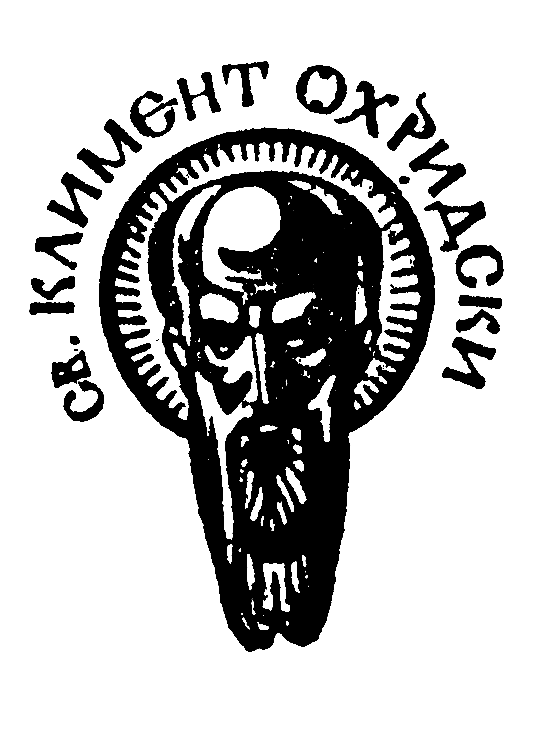 			ДеканДата .............................СОФИЙСКИ УНИВЕРСИТЕТ “СВ. КЛИМЕНТ ОХРИДСКИ”Факултет: ФилософскиСпециалност: (код и наименование)ФилософияМагистърска програма: (код и наименование)ФилософияУЧЕБНА ПРОГРАМАДисциплина: ИМЕ НА ДИСЦИПЛИНАТА: Онтология на субектносттаПреподавател: доц. Цветина РачеваУчебно съдържание Конспект за изпитБиблиография Основна:Хайдегер, М., Пролегомени към историята на понятието време, PROLEQOMEnA ZUR QESCHICHTE DES ZEITBEGRIf FS, BAND 20 ( немски, английски, френски, руски и на др. езици)Хайдегер, М., Битие и време, С., Изд. БАН „Марин Дринов”, 2005Хегел, Г., Феноменология на духа. (Наблюдаващият разум, Абсолютното понятие). С. 2011Хегел, Г., Науката логика, т. 1 ЕФН, (Предварително понятие, Субективно понятие, Абсолютната идея), С. ЛИК, 1997Хегел, Г. Философия на правото (Формална и действителна воля), С. Изток-Запад, 2018Хегел, Г. Разумът в историята (Увод), С. ЛИК, 1996Допълнителна:Андонов, А. , Философията и проблемите на духа, С, УИ „СВ. Кл. Охридски” 2009Дафов, В., Ставания и направи, С., Парадигма, 2018Дафов, В., Онтологически проектории, Парадигма, 2018Рачева, Цветина, Към идеята за една онтология на предметността. С., Парадигма, 2016Дата: 12.04.2021	Съставил: доц. Цветина РачеваУчебна заетостФормаХорариумАудиторна заетостЛекции30Аудиторна заетостСеминарни упражненияАудиторна заетостПрактически упражнения (хоспетиране)Обща аудиторна заетостОбща аудиторна заетост60Извънаудиторна заетостРефератИзвънаудиторна заетостДоклад/ПрезентацияИзвънаудиторна заетостНаучно есеИзвънаудиторна заетостКурсов учебен проект30Извънаудиторна заетостУчебна екскурзияИзвънаудиторна заетостСамостоятелна работа в библиотека или с ресурси30Извънаудиторна заетостИзвънаудиторна заетостОбща извънаудиторна заетостОбща извънаудиторна заетост60ОБЩА ЗАЕТОСТОБЩА ЗАЕТОСТ120Кредити аудиторна заетостКредити аудиторна заетост2,5Кредити извънаудиторна заетостКредити извънаудиторна заетост2,5ОБЩО ЕКСТОБЩО ЕКСТ5№Формиране на оценката по дисциплината% от оценкатаWorkshops {информационно търсене и колективно обсъждане на доклади и реферати)30Участие в тематични дискусии в часовете20Демонстрационни занятия Посещения на обектиПортфолиоТестова проверкаРешаване на казусиТекуша самостоятелна работа /контролноИзпит50Анотация на учебната дисциплина:Анотация на учебната дисциплина:Анотация на учебната дисциплина:Онтология на субектността е курс, който разкрива феноменологичната поява и онтологичното действие на субектността. Субектността всъщност дава обхвата на действието на мислещия онтологически субект. Доколкото той действа, субектът разкрива и своите възможни форми.Целта на курса е да се постигне разбирането, че в насочеността си към истинното определяне на битийните форми и произтичащите оттук реалности, субектът носи битийна отговорност.Онтология на субектността е курс, който разкрива феноменологичната поява и онтологичното действие на субектността. Субектността всъщност дава обхвата на действието на мислещия онтологически субект. Доколкото той действа, субектът разкрива и своите възможни форми.Целта на курса е да се постигне разбирането, че в насочеността си към истинното определяне на битийните форми и произтичащите оттук реалности, субектът носи битийна отговорност.Онтология на субектността е курс, който разкрива феноменологичната поява и онтологичното действие на субектността. Субектността всъщност дава обхвата на действието на мислещия онтологически субект. Доколкото той действа, субектът разкрива и своите възможни форми.Целта на курса е да се постигне разбирането, че в насочеността си към истинното определяне на битийните форми и произтичащите оттук реалности, субектът носи битийна отговорност.Предварителни изисквания:неОчаквани резултати:Да се постигне разбиране за това, че субектното мислене е ставащо и станало единство на битие и мислене и че носи битийна отговорност за постигнатите резултати.№Тема:Хорариум1Феноменологично ставане на субекта: рефлексия и отрицателна диалектика42Спекулативна диалектика или за тъждеството на битие и мислене. 23Формален и действителен субект24.Формална и действителна воля25.Субектното в обектни форми46. Различимост на субстанциалните форми от субектните27.Субектност и свобода28. Субектност и идеалът за красота.29.Интуицията, съзерцанието, вярването като субектно действие410Субектът и формите на вътрешното и външното време6№Въпрос1Ставането на субекта2Тъждеството на мислене и битие. Отговорността3Различимост на субстанциалните форми от субектните4.Субектност и свобода5.Субектността в идеала за красота6.Интуицията, съзерцанието, вярването като субектно действие7.Субектът и неговото време